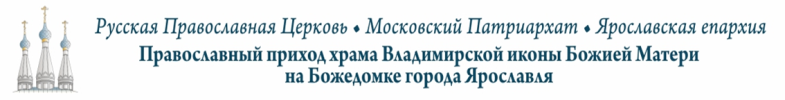 РАСПИСАНИЕ БОГОСЛУЖЕНИЙ ФЕВРАЛЬ 2024тел. 8 980 703 66 30       http: bozhedomka.ruДАТАМЕСЯЦЕСЛОВБОГОСЛУЖЕНИЕВРЕМЯиерей1 ФЕВРАЛЯЧЕТВЕРГПРП. МАКАРИЯ ВЕЛИКОГОУТРЕНЯ, ЛИТУРГИЯ7.30К2 ФЕВРАЛЯПЯТНИЦАПРП. ЕВФИМИЯ ВЕЛИКОГОВЕЧЕРНЯ С АКАФИСТОМ БОЖИЕЙ МАТЕРИ17.00АКУРСЫ ПО ИЗУЧЕНИЮ БОГОСЛУЖЕНИЯ  18.00КУРСЫ ПО ИЗУЧЕНИЮ БОГОСЛУЖЕНИЯ  18.00КУРСЫ ПО ИЗУЧЕНИЮ БОГОСЛУЖЕНИЯ  18.00КУРСЫ ПО ИЗУЧЕНИЮ БОГОСЛУЖЕНИЯ  18.00КУРСЫ ПО ИЗУЧЕНИЮ БОГОСЛУЖЕНИЯ  18.003 ФЕВРАЛЯСУББОТАПРП. МАКСИМА ГРЕКАУТРЕНЯ, ЛИТУРГИЯ7.30И3 ФЕВРАЛЯСУББОТАПРП. МАКСИМА ГРЕКАВСЕНОЩНОЕ БДЕНИЕ17.00ВСЕ4 ФЕВРАЛЯВОСКРЕСЕНЬЕ НЕДЕЛЯ 35-Я ПО ПЯТИДЕСЯТНИЦЕСОБОР НОВОМУЧЕНИКОВ И ИСПОВЕДНИКОВ РОССИЙСКИХРАННЯЯ ЛИТУРГИЯ6.30И4 ФЕВРАЛЯВОСКРЕСЕНЬЕ НЕДЕЛЯ 35-Я ПО ПЯТИДЕСЯТНИЦЕСОБОР НОВОМУЧЕНИКОВ И ИСПОВЕДНИКОВ РОССИЙСКИХВОДОСВЯТНЫЙ МОЛЕБЕН8.15К4 ФЕВРАЛЯВОСКРЕСЕНЬЕ НЕДЕЛЯ 35-Я ПО ПЯТИДЕСЯТНИЦЕСОБОР НОВОМУЧЕНИКОВ И ИСПОВЕДНИКОВ РОССИЙСКИХПОЗДНЯЯ ЛИТУРГИЯ9.00АВОСКРЕСНАЯ ШКОЛА ДЛЯ ДЕТЕЙ 11.00ВОСКРЕСНАЯ ШКОЛА ДЛЯ ДЕТЕЙ 11.00ВОСКРЕСНАЯ ШКОЛА ДЛЯ ДЕТЕЙ 11.00ВОСКРЕСНАЯ ШКОЛА ДЛЯ ДЕТЕЙ 11.00ВОСКРЕСНАЯ ШКОЛА ДЛЯ ДЕТЕЙ 11.005 ФЕВРАЛЯПОНЕДЕЛЬНИКПРП. ГЕННАДИЯ ЛЮБИМОГРАДСКОГОВСЕНОЩНОЕ БДЕНИЕ17.00А6 ФЕВРАЛЯВТОРНИКБЛЖ. КСЕНИИ ПЕТЕРБУРГСКОЙ ЛИТУРГИЯ8.00А7 ФЕВРАЛЯСРЕДАИКОНЫ БОЖИЕЙ МАТЕРИ«УТОЛИ МОЯ ПЕЧАЛИ»УТРЕНЯ, ЛИТУРГИЯ7.30К7 ФЕВРАЛЯСРЕДАИКОНЫ БОЖИЕЙ МАТЕРИ«УТОЛИ МОЯ ПЕЧАЛИ»ВЕЧЕРНЯ С АКАФИСТОМ СВТ. НИКОЛАЮ17.00К8 ФЕВРАЛЯЧЕТВЕРГПРП. ФЕОДОРА СТУДИТАУТРЕНЯ, ЛИТУРГИЯ7.30К9 ФЕВРАЛЯПЯТНИЦАСВТ. ИОАННА ЗЛАТОУСТАУТРЕНЯ, ЛИТУРГИЯ7.30А9 ФЕВРАЛЯПЯТНИЦАСВТ. ИОАННА ЗЛАТОУСТАВЕЧЕРНЯ С АКАФИСТОМ БОЖИЕЙ МАТЕРИ17.00АКУРСЫ ПО ИЗУЧЕНИЮ БОГОСЛУЖЕНИЯ  18.00КУРСЫ ПО ИЗУЧЕНИЮ БОГОСЛУЖЕНИЯ  18.00КУРСЫ ПО ИЗУЧЕНИЮ БОГОСЛУЖЕНИЯ  18.00КУРСЫ ПО ИЗУЧЕНИЮ БОГОСЛУЖЕНИЯ  18.00КУРСЫ ПО ИЗУЧЕНИЮ БОГОСЛУЖЕНИЯ  18.0010 ФЕВРАЛЯСУББОТАПРП. ЕФРЕМА СИРИНАУТРЕНЯ, ЛИТУРГИЯ7.30И10 ФЕВРАЛЯСУББОТАПРП. ЕФРЕМА СИРИНАВСЕНОЩНОЕ БДЕНИЕ17.00ВСЕ11 ФЕВРАЛЯВОСКРЕСЕНЬЕНЕДЕЛЯ 36-Я ПО ПЯТИДЕСЯТНИЦЕСЩМЧ. ИГНАТИЯ БОГОНОСЦАРАННЯЯ ЛИТУРГИЯ6.30И11 ФЕВРАЛЯВОСКРЕСЕНЬЕНЕДЕЛЯ 36-Я ПО ПЯТИДЕСЯТНИЦЕСЩМЧ. ИГНАТИЯ БОГОНОСЦАВОДОСВЯТНЫЙ МОЛЕБЕН8.15К11 ФЕВРАЛЯВОСКРЕСЕНЬЕНЕДЕЛЯ 36-Я ПО ПЯТИДЕСЯТНИЦЕСЩМЧ. ИГНАТИЯ БОГОНОСЦАПОЗДНЯЯ ЛИТУРГИЯ9.00АВОСКРЕСНАЯ ШКОЛА ДЛЯ ДЕТЕЙ 11.00ВОСКРЕСНАЯ ШКОЛА ДЛЯ ДЕТЕЙ 11.00ВОСКРЕСНАЯ ШКОЛА ДЛЯ ДЕТЕЙ 11.00ВОСКРЕСНАЯ ШКОЛА ДЛЯ ДЕТЕЙ 11.00ВОСКРЕСНАЯ ШКОЛА ДЛЯ ДЕТЕЙ 11.0012 ФЕВРАЛЯПОНЕДЕЛЬНИКСОБОР ВСЕЛЕНСКИХ УЧИТЕЛЕЙ И СВЯТИТЕЛЕЙ ВАСИЛИЯ ВЕЛИКОГО, ГРИГОРИЯ БОГОСЛОВА И ИОАННА ЗЛАТОУСТОГОУТРЕНЯ, ЛИТУРГИЯ7.30А14 ФЕВРАЛЯСРЕДАМЧ. ТРИФОНАВСЕНОЩНОЕ БДЕНИЕ С БЛАГОСЛОВЕНИЕМ ХЛЕБОВ17.00ВСЕ15 ФЕВРАЛЯЧЕТВЕРГСРЕТЕНИЕ ГОСПОДНЕРАННЯЯ ЛИТУРГИЯ6.30К15 ФЕВРАЛЯЧЕТВЕРГСРЕТЕНИЕ ГОСПОДНЕПОЗДНЯЯ ЛИТУРГИЯ9.00А16 ФЕВРАЛЯПЯТНИЦАПРАВВ. СИМЕОНА БОГОПРИИМЦА И АННЫ ПРОРОЧИЦЫВЕЧЕРНЯ С АКАФИСТОМ БОЖИЕЙ МАТЕРИ17.00АКУРСЫ ПО ИЗУЧЕНИЮ БОГОСЛУЖЕНИЯ  18.00КУРСЫ ПО ИЗУЧЕНИЮ БОГОСЛУЖЕНИЯ  18.00КУРСЫ ПО ИЗУЧЕНИЮ БОГОСЛУЖЕНИЯ  18.00КУРСЫ ПО ИЗУЧЕНИЮ БОГОСЛУЖЕНИЯ  18.00КУРСЫ ПО ИЗУЧЕНИЮ БОГОСЛУЖЕНИЯ  18.0017 ФЕВРАЛЯСУББОТАБЛГВ ВЕЛ. КН. ГЕОРГИЯ ВЛАДИМИРСКОГОУТРЕНЯ, ЛИТУРГИЯ7.30И17 ФЕВРАЛЯСУББОТАБЛГВ ВЕЛ. КН. ГЕОРГИЯ ВЛАДИМИРСКОГОВСЕНОЩНОЕ БДЕНИЕ17.00ВСЕ18 ФЕВРАЛЯВОСКРЕСЕНЬЕНЕДЕЛЯ 37-Я ПО ПЯТИДЕСЯТНИЦЕИКОНЫ БОЖИЕЙ МАТЕРИ«ВЗЫСКАНИЕ БОГИБШИХ»РАННЯЯ ЛИТУРГИЯ6.30И18 ФЕВРАЛЯВОСКРЕСЕНЬЕНЕДЕЛЯ 37-Я ПО ПЯТИДЕСЯТНИЦЕИКОНЫ БОЖИЕЙ МАТЕРИ«ВЗЫСКАНИЕ БОГИБШИХ»ВОДОСВЯТНЫЙ МОЛЕБЕН8.15К18 ФЕВРАЛЯВОСКРЕСЕНЬЕНЕДЕЛЯ 37-Я ПО ПЯТИДЕСЯТНИЦЕИКОНЫ БОЖИЕЙ МАТЕРИ«ВЗЫСКАНИЕ БОГИБШИХ»ПОЗДНЯЯ ЛИТУРГИЯ9.00АВОСКРЕСНАЯ ШКОЛА ДЛЯ ДЕТЕЙ 11.00ВОСКРЕСНАЯ ШКОЛА ДЛЯ ДЕТЕЙ 11.00ВОСКРЕСНАЯ ШКОЛА ДЛЯ ДЕТЕЙ 11.00ВОСКРЕСНАЯ ШКОЛА ДЛЯ ДЕТЕЙ 11.00ВОСКРЕСНАЯ ШКОЛА ДЛЯ ДЕТЕЙ 11.0021 ФЕВРАЛЯСРЕДАВМЧ. ФЕОДОРА СТРАТИЛАТАВЕЧЕРНЯ С АКАФИСТОМСРЕТЕНИЮ ГОСПОДНЮ17.00К22 ФЕВРАЛЯЧЕТВЕРГОТДАНИЕ СРЕТЕНИЯСВТ. ТИХОНА, ПАТРИАРХАУТРЕНЯ, ЛИТУРГИЯ7.30К23 ФЕВРАЛЯПЯТНИЦАПРАВЕДНОЙ ГАЛИНЫУТРЕНЯ, ЛИТУРГИЯ7.30А23 ФЕВРАЛЯПЯТНИЦАПРАВЕДНОЙ ГАЛИНЫВЕЧЕРНЯ С АКАФИСТОМ БОЖИЕЙ МАТЕРИ17.00АКУРСЫ ПО ИЗУЧЕНИЮ БОГОСЛУЖЕНИЯ  18.00КУРСЫ ПО ИЗУЧЕНИЮ БОГОСЛУЖЕНИЯ  18.00КУРСЫ ПО ИЗУЧЕНИЮ БОГОСЛУЖЕНИЯ  18.00КУРСЫ ПО ИЗУЧЕНИЮ БОГОСЛУЖЕНИЯ  18.00КУРСЫ ПО ИЗУЧЕНИЮ БОГОСЛУЖЕНИЯ  18.0024 ФЕВРАЛЯСУББОТАПРП. ДИМИТРИЯ ПРИЛУЦКОГОУТРЕНЯ, ЛИТУРГИЯ, ПАНИХИДА7.30И24 ФЕВРАЛЯСУББОТАПРП. ДИМИТРИЯ ПРИЛУЦКОГОВСЕНОЩНОЕ БДЕНИЕ17.00ВСЕ25 ФЕВРАЛЯВОСКРЕСЕНЬЕНЕДЕЛЯ О МЫТАРЕ И ФАРИСЕЕИВЕРСКОЙ ИКОНЫ БОЖИЕЙ МАТЕРИ,СВТ. АЛЕКСИЯ МОСКОВСКОГОРАННЯЯ ЛИТУРГИЯ6.30И25 ФЕВРАЛЯВОСКРЕСЕНЬЕНЕДЕЛЯ О МЫТАРЕ И ФАРИСЕЕИВЕРСКОЙ ИКОНЫ БОЖИЕЙ МАТЕРИ,СВТ. АЛЕКСИЯ МОСКОВСКОГОВОДОСВЯТНЫЙ МОЛЕБЕН8.15К25 ФЕВРАЛЯВОСКРЕСЕНЬЕНЕДЕЛЯ О МЫТАРЕ И ФАРИСЕЕИВЕРСКОЙ ИКОНЫ БОЖИЕЙ МАТЕРИ,СВТ. АЛЕКСИЯ МОСКОВСКОГОПОЗДНЯЯ ЛИТУРГИЯ9.00АВОСКРЕСНАЯ ШКОЛА ДЛЯ ДЕТЕЙ 11.00ВОСКРЕСНАЯ ШКОЛА ДЛЯ ДЕТЕЙ 11.00ВОСКРЕСНАЯ ШКОЛА ДЛЯ ДЕТЕЙ 11.00ВОСКРЕСНАЯ ШКОЛА ДЛЯ ДЕТЕЙ 11.00ВОСКРЕСНАЯ ШКОЛА ДЛЯ ДЕТЕЙ 11.0027 ФЕВРАЛЯВТОРНИКРАВНОАПОСТОЛЬНОГОКИРИЛЛАУЧИТЕЛЯ СЛОВЯНСКОГОУТРЕНЯ, ЛИТУРГИЯ7.30К28 ФЕВРАЛЯСРЕДААПОСТОЛА ОНИСИМАВЕЧЕРНЯ С АКАФИСТОМ СВТ. НИКОЛАЮ17.00К29 ФЕВРАЛЯЧЕТВЕРГСВТ. МАКАРИЯ МОСКОВСКОГОУТРЕНЯ, ЛИТУРГИЯ7.30К1 МАРТАПЯТНИЦАСВЩМЧ. ЕРМОГЕНА, ПАТРИАРХА МОСКОВСКОГОУТРЕНЯ, ЛИТУРГИЯ7.30А1 МАРТАПЯТНИЦАСВЩМЧ. ЕРМОГЕНА, ПАТРИАРХА МОСКОВСКОГОВЕЧЕРНЯ С АКАФИСТОМ БОЖИЕЙ МАТЕРИ17.00А2 МАРТАСУББОТАСВТ. ЛЬВА РИМСКОГОУТРЕНЯ, ЛИТУРГИЯ, ПАНИХИДА7.30И2 МАРТАСУББОТАСВТ. ЛЬВА РИМСКОГОВСЕНОЩНОЕ БДЕНИЕВСЕ3 МАРТАВОСКРЕСЕНЬЕНЕДЕЛЯ О БЛУДНОМ СЫНЕРАННЯЯ ЛИТУРГИЯ6.30И3 МАРТАВОСКРЕСЕНЬЕНЕДЕЛЯ О БЛУДНОМ СЫНЕВОДОСВЯТНЫЙ МОЛЕБЕН8.15К3 МАРТАВОСКРЕСЕНЬЕНЕДЕЛЯ О БЛУДНОМ СЫНЕПОЗДНЯЯ ЛИТУРГИЯ9.00АВОСКРЕСНАЯ ШКОЛА ДЛЯ ДЕТЕЙ 11.00ВОСКРЕСНАЯ ШКОЛА ДЛЯ ДЕТЕЙ 11.00ВОСКРЕСНАЯ ШКОЛА ДЛЯ ДЕТЕЙ 11.00ВОСКРЕСНАЯ ШКОЛА ДЛЯ ДЕТЕЙ 11.00